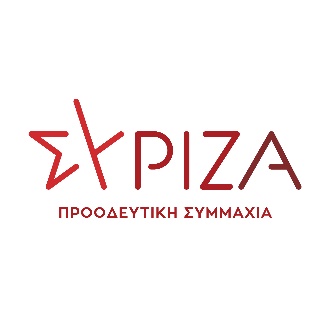 Αθήνα, 10 Ιανουαρίου 2022ΕΠΙΚΑΙΡΗ ΕΡΩΤΗΣΗΠρος τον κ. Υπουργό Αγροτικής Ανάπτυξης και ΤροφίμωνΘέμα: «Στήριξη μαστιχοκαλλιεργητών και εν γένει νησιωτών παραγωγών»Απαντώντας σε ερώτηση των βουλευτών του ΣΥΡΙΖΑ-ΠΣ ο Υπουργός Αγροτικής Ανάπτυξης και Τροφίμων ανακοίνωσε ένα χρόνο πριν (23-11-20) την ακύρωση του υπομέτρου 8.1 του Προγράμματος Αγροτικής Ανάπτυξης (ΠΑΑ) 2014-2020 «στήριξη για δάσωση/ δημιουργία δασικών εκτάσεων». Το γεγονός αυτό προκάλεσε εντονότατες αντιδράσεις, μεταξύ άλλων, και από την Ένωση Μαστιχοπαραγωγών Χίου (ΕΜΧ). Η αντιδράσεις αυτές, σε συνδυασμό με την κατάφωρη αναντιστοιχία της απόφασης αυτής με το στόχο της Πράσινης Μετάβασης και την αντιμετώπιση της κλιματικής αλλαγής εν γένει, πιθανότατα οδήγησαν πριν λίγους μήνες το Υπουργείο να επανεξετάσει τη στάση του και να επαναπροκηρύξει το μέτρο. Ως σήμερα, όμως, το μέτρο δεν έχει προκηρυχθεί, ούτε έχουν γίνει γνωστές άλλες λεπτομέρειες για την υλοποίησή του. Ειδικότερα, τίθεται το ζήτημα αν θα διατηρηθεί η πρόβλεψη της 1ης τροποποίησης του ΠΑΑ, επί διακυβέρνησης ΣΥΡΙΖΑ το 2017, με την οποία κατέστη δυνατή η μείωση της ελάχιστης επιλέξιμης έκτασης για δάσωση από 5 στρέμματα σε 2 στρέμματα για τα νησιά του Αιγαίου, κάτι που αποτέλεσε έμπρακτη στήριξη της νησιωτικότητας. Συναφώς με τους νησιώτες παραγωγούς, το «Πρόγραμμα Στήριξης των Μικρών Νησιών του Αιγαίου Πελάγους» αποτελεί σημαντικό εργαλείο για την ενίσχυσή τους. Μεταξύ των δραστηριοτήτων που ενισχύονται είναι και η μαστιχοκαλλιέργεια, με το ποσό των 1,15 εκατ. ευρώ κατ’ έτος. Όμως, τα τελευταία έτη η παραγωγή μαστίχας έχει αυξηθεί σημαντικά, άνω του 20% σε σχέση με το 2006, ενώ το ποσό επιδότησης παραμένει σταθερό. Αυτό συνεπάγεται μείωση της επιδότησης ανά κιλό μαστίχας. Η ΕΜΧ με επιστολή της στις 20/7/20 παρέθετε προς τον Υπουργό σχετικά στοιχεία και ζητούσε την αύξηση της επιδότησης, όμως ως σήμερα δεν έχουν γίνει γνωστές οι προθέσεις του Υπουργείου. Εν γένει, το αίτημα αύξησης του προϋπολογισμού του συγκεκριμένου Προγράμματος ή η εύρεση άλλων τρόπων ειδικής στήριξης των παραγωγών στα νησιά είναι περισσότερο επίκαιρο από ποτέ.Ερωτάται ο αρμόδιος κ. Υπουργός:Πότε θα προκηρυχθεί το υπομέτρο της δάσωσης γεωργικών γαιών του ΠΑΑ, με τι προϋπολογισμό και ποιες ειδικές προβλέψεις για τους μαστιχοπαραγωγούς και άλλους παραγωγούς των νησιών;Προτίθεται να αυξήσει το ποσό της επιδότησης της καλλιέργειας μαστίχας στο πλαίσιο του «Προγράμματος Στήριξης των Μικρών Νησιών του Αιγαίου Πελάγους»; Πως προτίθεται εν γένει να στηρίξει τους παραγωγούς στις νησιωτικές περιοχές;Ο ερωτών ΒουλευτήςΜιχαηλίδης Ανδρέας